TARUNOTSAVATarunotsava is a program for the students of Class X during the gap period between the completion of Board Exams to take admission in Class XI. Various activities under four major domains focusing on following areas are conducted.a) Language Skillsb) Career guidance and counseling services         c) Hobby and skill development d) Foundation for Class XI Total 1747 students participated in the program in 2018. 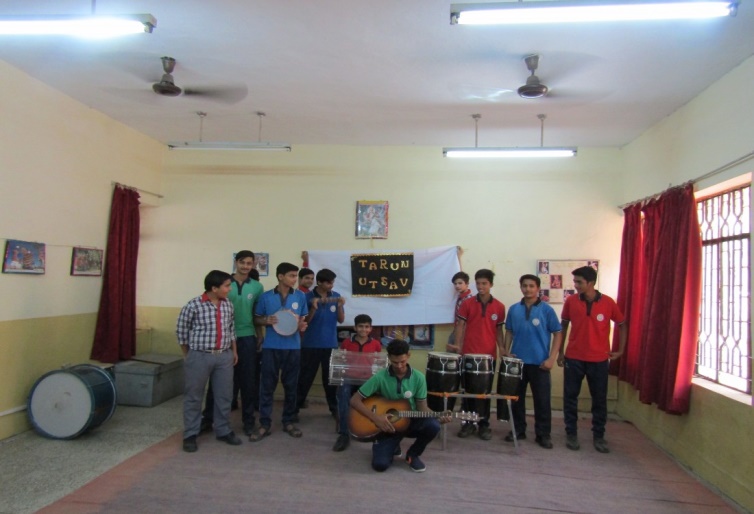 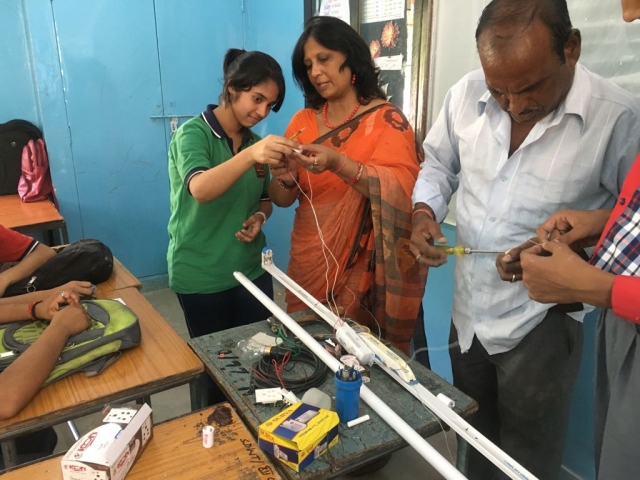 